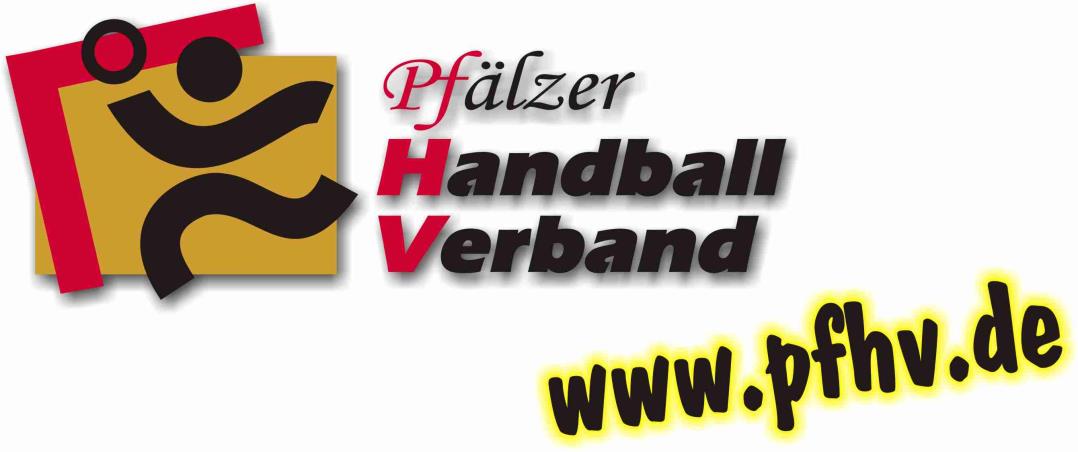 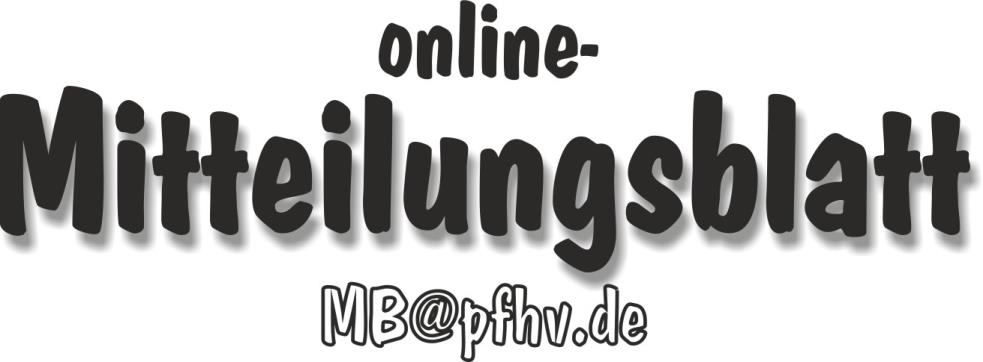 Nummer 38Stand: 17.09.2015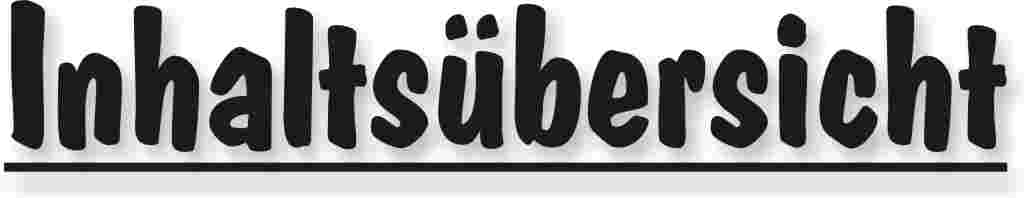 Halten Sie die Strg-Taste gedrückt und klicken in der Übersicht auf die gewünschte Seitenzahl, danach gelangen Sie direkt zur entsprechende Stelle im word-Dokument.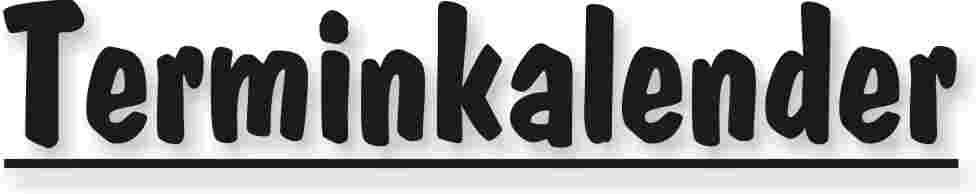 Der komplette Terminkalender kann auf der PfHV-Homepage heruntergeladen werden:http://www.pfhv.de/index.php/service/terminkalender 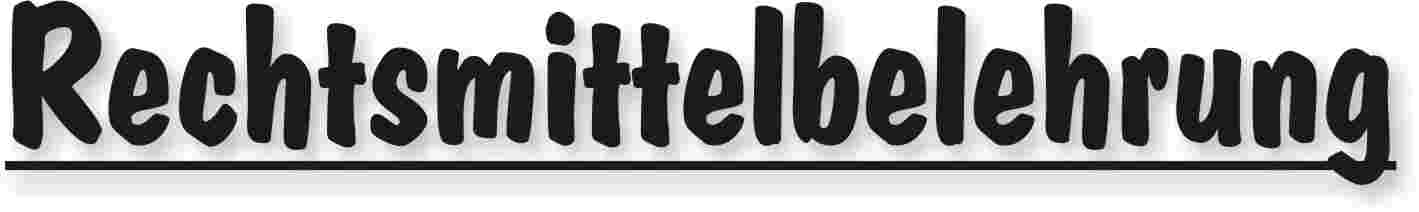 Gegen alle Sportinstanzenbescheide ist innerhalb von 14 Tagen nach Zustellung gebührenfreier doch kostenpflichtiger Einspruch zum Vorsitzenden des VSG möglich [maßgebend ist nach § 42 RO grundsätzlich das Datum des Poststempels. Der Zugang gilt am dritten Tag nach der Aufgabe als erfolgt: bei Veröffentlichung im MB gilt er mit dem dritten Tage nach der Veröffentlichung als bewirkt].Gegen Urteile des VSG ist innerhalb von 14 Tagen nach Zustellung [maßg. siehe 1.] Berufung zum VG-Vorsitzenden möglich.Gegen Urteile des Verbandsgerichtes ist innerhalb von 14 Tagen nach Zustellung [maßg.s.1.] Revision zum Vorsitzenden des DHB-Bundesgerichtes, Herrn Dr. Hans-Jörg Korte, Eickhorstweg 43, 32427 Minden möglich. Innerhalb dieser Frist sind darüber hinaus die Einzahlung der Revisionsgebühr in Höhe von EUR 500,00 und eines Auslagenvorschusses in Höhe von EUR 400,00 beim DHB nachzuweisen. Auf die weiteren Formvorschriften aus § 37 RO DHB wird ausdrücklich hingewiesen.Für alle Einsprüche, Berufungen und Revisionen gilt....Die entsprechenden Schriften sind von einem Vorstandsmitglied und dem Abteilungsleiter zu unterzeichnen. Name und Funktion des jeweiligen Unterzeichnenden müssen in Druckschrift vermerkt sein. Sie müssen einen Antrag enthalten, der eine durchführbare Entscheidung ermöglicht. Der Nachweis über die Einzahlung von Gebühr und Auslagenvorschuss ist beizufügen. Die §§ 37 ff. RO sind zu beachten.Einsprüche gegen Entscheidungen der Sportinstanzen  -  EUR 0,00 Rechtsbehelfe zum PfHV-VSG  -  EUR 26,00Berufung zum PfHV-VG  -  EUR 50,00Revision zum BG DHB:     EUR 500,00 und EUR 400,00 Auslagenvorschuss = EUR 900,00 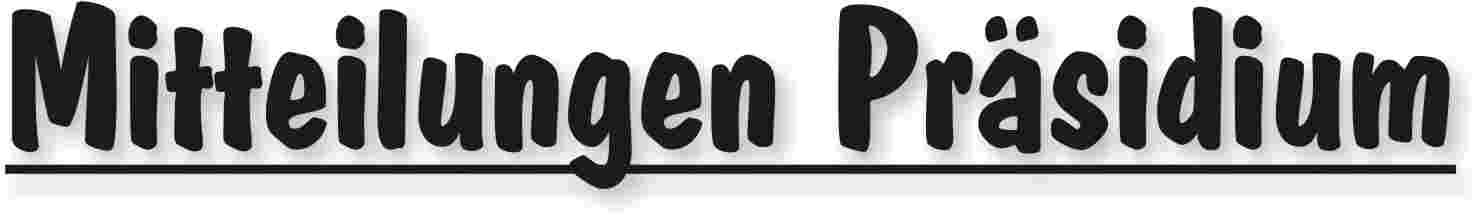 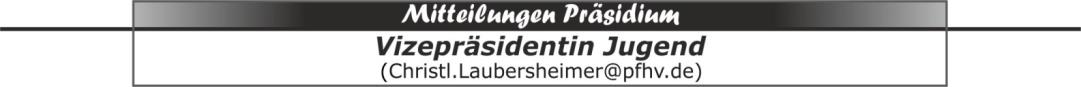 DankeIch möchte mich bei allen bedanken, die am vergangenen Sonntag beim Jugendhandballturnier im Rahmen des Landesjugendsportfestes dazu beigetragen haben das Turnier erfolgreich zu gestalten. Bei den Verbandstrainer, den Trainern, den Koordinatoren, den Helfern am Zeitnehmertisch und an der Verkaufsstelle. Bedanken möchte ich mich auch bei den Eltern die uns mit Kuchen bedachten. Nur gemeinsam können solche Turniere durchgeführt werden.|Christl Laubersheimer|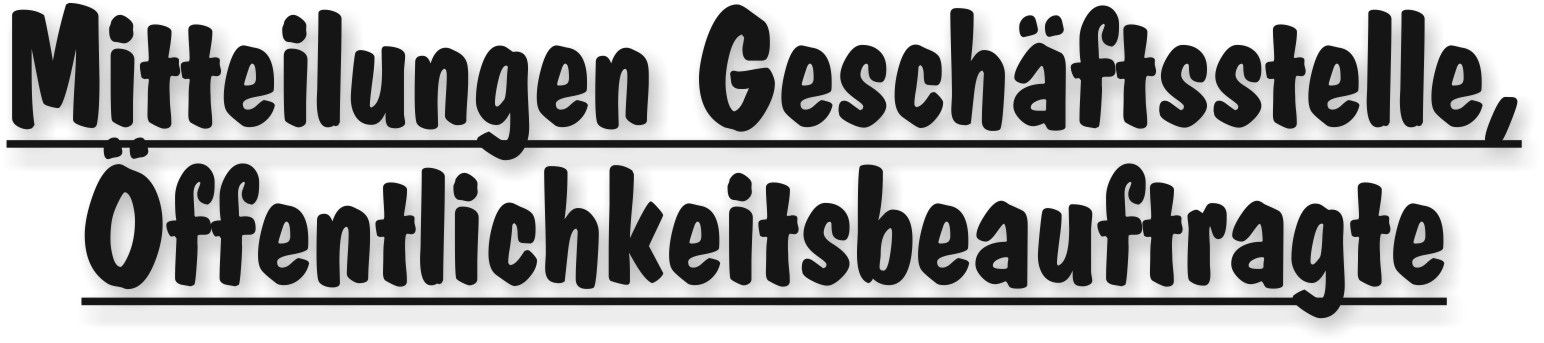 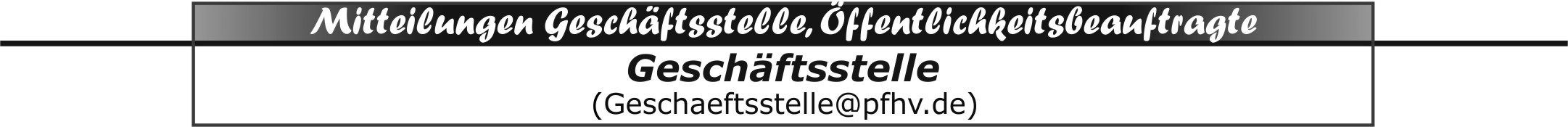 Änderungen bei unseren Vereinen: HR Göllheim/EisenbergBitte die neuen Ansprechpartner beachten:AbteilungsleiterDieter SchottGerhart-Hauptmann-Str. 1667307 GöllheimTelefon: 06351-42318Email: kdieter.schott@t-online.de JugendleiterJens LandgrafIn der Kurzgewann 167295 BolandenTelefon: 06352-719533 Email: jens.landgraf@freenet.deSIS Beauftragter Benjamin EntenmannAlte Heeresstr. 867307 GöllheimTelefon: 06351-41728Email: benjamin-entenmann@web.de (Gebühr 5,- Euro)Änderungen bei unseren Vereinen: SG Albersweiler/RanschbachNeuer Jugendleiter:Markus DollHohlstr. 2376857 AlbersweilerTelefon: 06345-91 96 95Email: dollmarkus66@online.de(Gebühr 5,- Euro)|Sandra Hagedorn|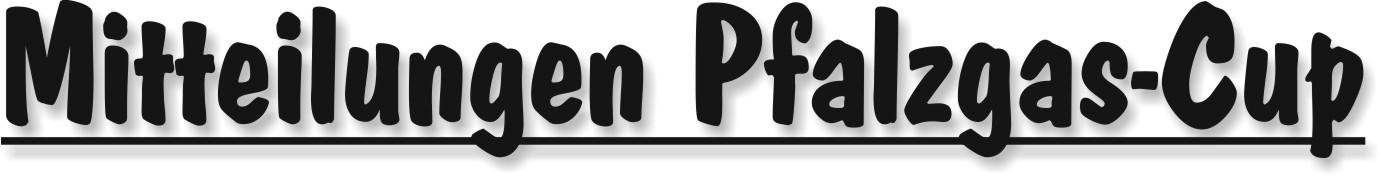 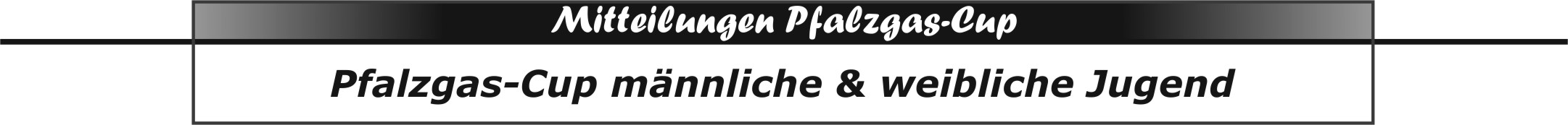 Die Gruppen mit Spielpaarungen und Terminen sind in SIS eingegeben.Die Zwischenrunden finden statt am:Samstag, 03.10.2015 (Feiertag)	männliche und weibliche B-JugendSonntag, 04.10.2015		männliche und weibliche C-JugendDie Ausrichter bitte nochmal die Austragungsorte prüfen.Gruppeneinteilung Zwischenrunde Pfalzgas-Cuprot:	Oberligisten		grün:	Pfalzligisten		blau:	Weitergekommen aus VR|Rolf Starker|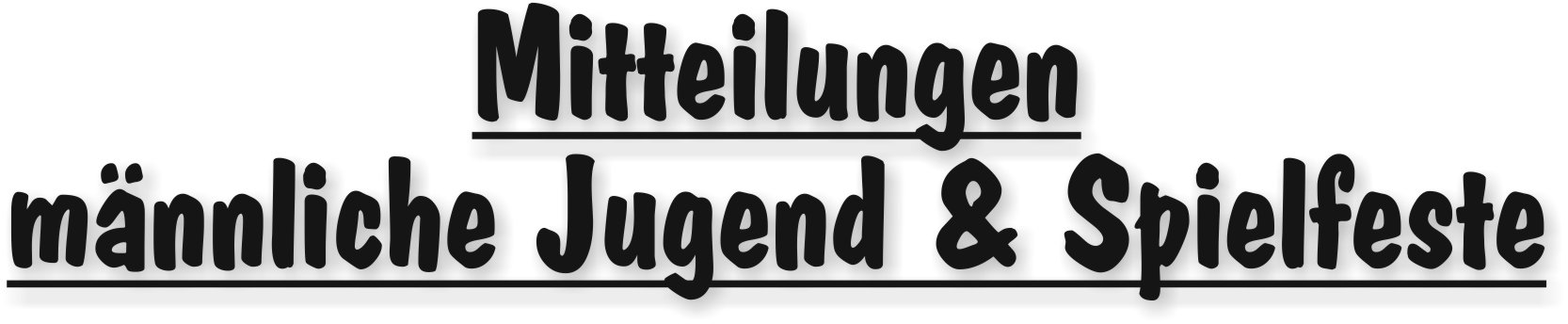 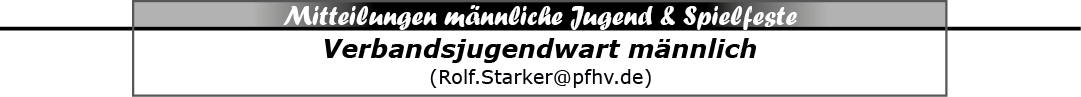 Neueinteilung JKKmAWegen den Abmeldungen von TuS KL-Dansenberg, TS Rodalben und HSG Eppstein/ Maxdorf aus der mit ursprünglich 9 Mannschaften geplanten JKKmA-Staffel wurde entschieden, eine Neueinteilung mit nunmehr 6 Mannschaften in einer 1,5 fachen Runde zu spielen.Es konnten alle von den verbliebenen Vereinen zum Meldeschluss gemeldeten Termine für die Neueinteilung genutzt werden.Sämtliche Vereine haben bis einschließlich heute die restlichen fehlenden Spieltermine gemeldet, sodass nun die Staffel anhand der Spieltermine neu numerisch sortiert werden kann.Ich bitte darum, ab kommendem Wochenende nur noch die neuen Spielnummern auf den Spielberichten, bei Anfragen und Spielverlegungen zu nutzen.Auch möchte ich mich bei allen Vereinen für die gute Zusammenarbeit und schnelle unbürokratische Meldung der Spieltermine bedanken.Meldung TrikotfarbenHSG Eppstein/Maxdorf hat am 14.09.2015 folgende Trikotfarben gemeldet:JKKmB	weiß     -     rotJKKmD1	rot	   -	 weißJKKmE1	rot	   -	 schwarzGebühr:	15.- Euro|Rolf Starker|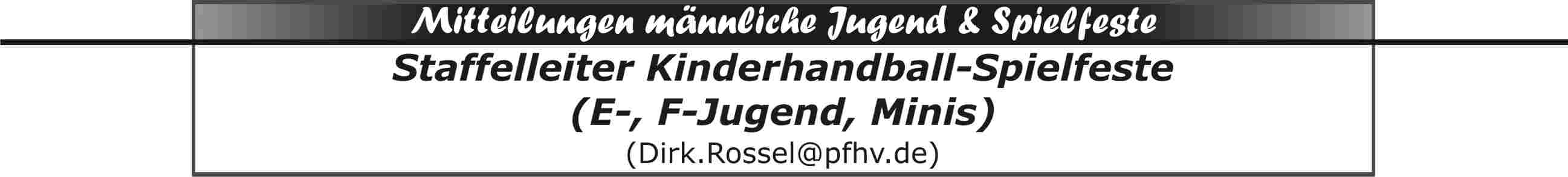 Igel (Minis):Aufgrund den Abmeldungen von 3 Mannschaften kommt es im Spielplan zu Lücken.Wer möchte, kann sich wegen Teilnahme an einem oder Übernahme eines Spielfestes bei mir melden. Die offenen Plätze sind mit xxx (SV Bornheim)yyy (HSG Eckbachtal 3) undzzz (HSG Eckbachtal 2) gekennzeichnet.|Dirk Rossel|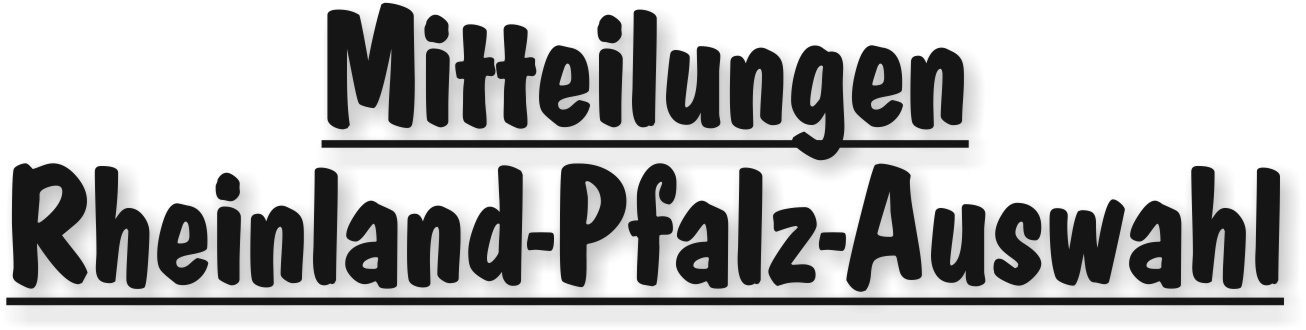 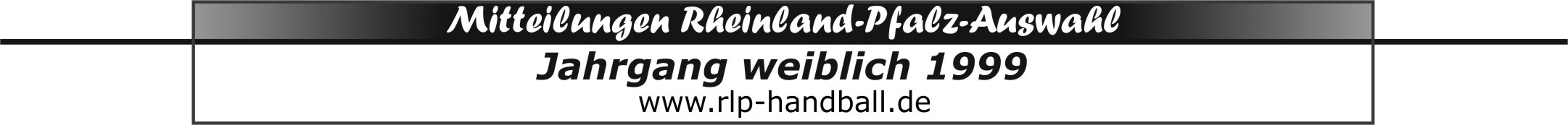 Für die RLP-Tagesmaßnahme am 19.9.15 in Haßloch sind von den drei Landestrainern folgende Spielerinnen des Jahrgangs 99/00 aus dem PfHV nominiert worden: |Martina Benz|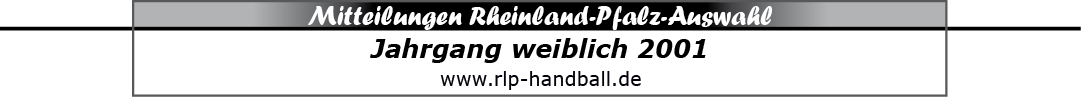 Für die RLP-Tagesmaßnahme am 27.9.15 in Haßloch, sind von den drei Landestrainern folgende Spielerinnen des Jahrgangs 2001 aus dem PfHV nominiert worden: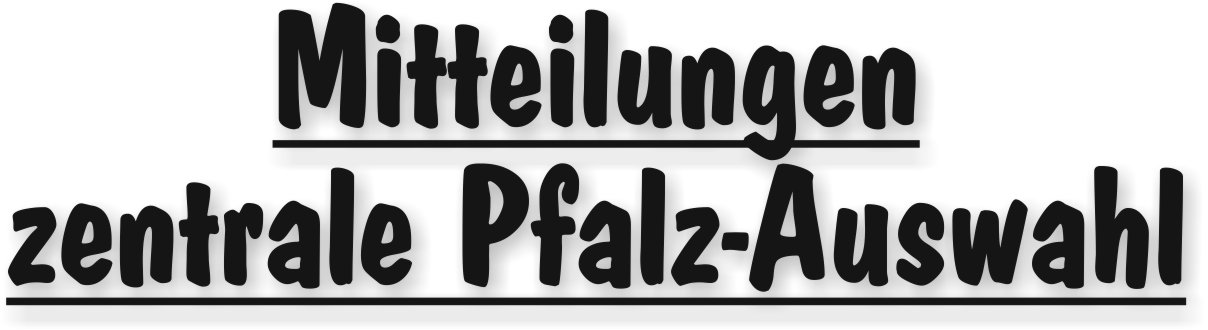 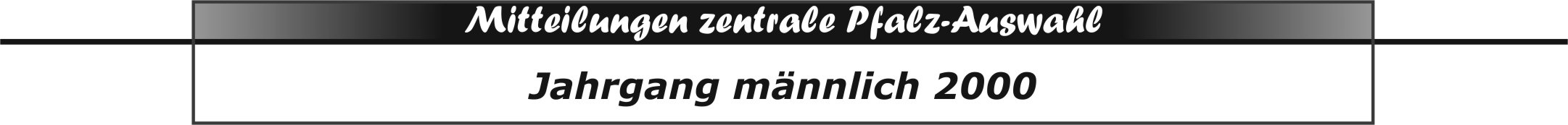 Turniersieger beim LandesjugendsportfestAm Turnier des Landesjugendsportfestes in Hassloch am Samstag, 12.09.2015, zwischen den Landesverbänden Rheinland, Rheinhessen und der Pfalz nahmen teil:  TuS KL-Dansenberg:			Mike Späth, Paul Poloczek, Frederik BohmHSG Dudenh/Schiff:		Lorenz WorfTSG Friesenheim:			Alessandro Ricco, Bastian WilbrandtTV Hochdorf:			Jannis Schneibel, Kevin WagnerTV Kirrweiler:			Yessine MeddebHR Göllheim/Eisenb:		Dimitri KerberSG Ott/Bell/Zeisk:		Florian Bauchhenß, Jonas WörnermAB Thaleischweiler:		Roman Bold, Henning Huber
Ergebnisse:HV Pfalz		-  HV Rheinhessen		29 : 13HV Rheinhessen 	-  HV Rheinland			16 : 23HV Rheinland	-  HV Pfalz				22 : 28Platzierungen:1. HV Pfalz		4 : 0		57 : 352. HV Rheinland		2 : 2		45 : 443. HV Rheinhessen	0 : 4		29 : 52Torschützen:HV Pfalz - HV Rheinhessen	29 : 13Schneibel (7), Wilbrandt (6), Bold (3),  Bauchhenß (2), Kerber (2), Meddeb (2), Ricco (2), Späth (2), Worf (2), Poloczek (1)HV Rheinland - HV Pfalz		22 : 28Schneibel (12), Meddeb (4), Wilbrandt (4), Kerber (2), Bohm (1), Bold (1), Poloczek (1) Ricco (1), Späth (1), Worf (1)Spielberichte der verantwortlichen Trainer:PfHV - HV Rheinhessen	29:13 (14:7)Das erste Spiel gegen das Team aus Rheinhessen gestaltete sich bis zum Stand von 3:3 ausgeglichen.Mit drei Treffern in Folge erspielten sich unsere Jungs erstmals eine 3-Tore-Führung.Über die Zwischenstände 9:4, 13:5 ging es beim Stand von 14:7 in die Pause.Im zweiten Spielabschnitt blieb unsere Mannschaft weiterhin spielbestimmend und zeigte in Abwehr und Angriff eine gute Leistung.Mit schön herausgespielten Treffern gelang es den Pfälzern die Zuschauer zu begeistern.Im weiteren Spielverlauf setzte sich unser Team kontinuierlich Tor um Tor ab.Über 17:7, 24:8, 26:11 errang der HV Pfalz einen nie gefährdeten 29:13 Sieg.HV Rheinland – PfHV		22:28 (14:16)In der zweiten Partie des Tages traf unsere Auswahl auf das Team des HV Rheinland.Schnell ging der Gegner mit 2:0 in Führung. Beim Spielstand von 3:3 konnte unsere Mannschaft das erste Mal ausgleichen.Weiterhin legte der HV Rheinland mit ein bis zwei Toren vor, die Pfalz schaffte beim Stand von 6:6 den erneuten Ausgleich. Mit dem nächsten Treffer zum 6:7 gelang unserem Team die erste Führung.Diese konnte auch beim Spielstand von 7:10 und 9:13 weiterhin behauptet werden.Mit 3 Toren in Folge brachten sich die Rheinländer wieder zurück ins Spiel und hielten beim Stand von 12:13 den Anschluss.Mit dem Treffer zum 14:14 glich der HV Rheinland die Partie wieder aus.Bis zur Halbzeit erzielten unsere Jungs noch zwei Tore und es ging beim Stand von 14:16 in die Kabinen.Nach dem Wiederanpfiff konnte sich unsere Mannschaft gleich mit einem 3:0 Lauf auf 14:19 etwas deutlicher absetzen.Über die Zwischenstände von 17:20, 19:23, 20:26 entschied letztendlich das Team Pfalz die Partie mit 22:28 für sich.Mit diesem Turniersieg beim Landesjugendsportfest hat der HV Pfalz mit dem Jahrgang männlich 2000 wieder ein Team, das nach dem Walter-Laubersheimer-Pokal und dem Hahn-Walter-Pokal alle drei Landesvergleiche erfolgreich für sich entscheiden konnte.Fotios Erifopoulos   Jahrgangstrainer m ´02Björn Dinger	   Verbandstrainer männlich PfHV|Rolf Starker|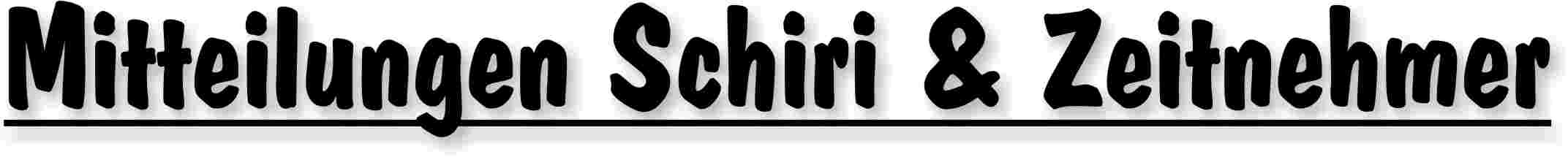 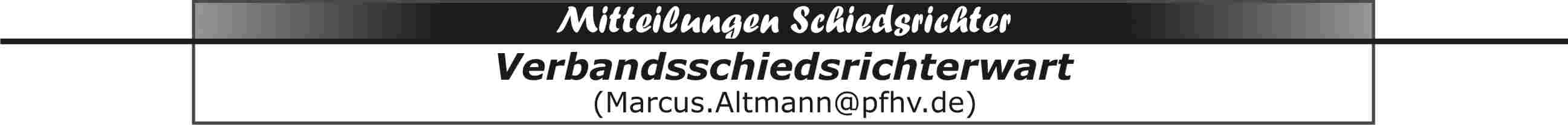 Liebe Schiedsrichterkameradinnen und Kameraden,für alle SR, welche noch keinen Regeltest und Lauftest absolviert, bzw. einen Bestandteil noch nicht vollständig absolviert haben, besteht am Samstag dem 03.10.2015 um 10 Uhr auf der Bezirkssportanlage in Ludwigshafen-Edigheim letztmals und ausschließlich die Möglichkeit diese nachzuholen.Nochmals der Hinweis, dass SR welche den Regel,- und Konditionstest nicht erfolgreich absolviert haben, in der Saison nicht zum Einsatz kommen.|Marcus Altmann|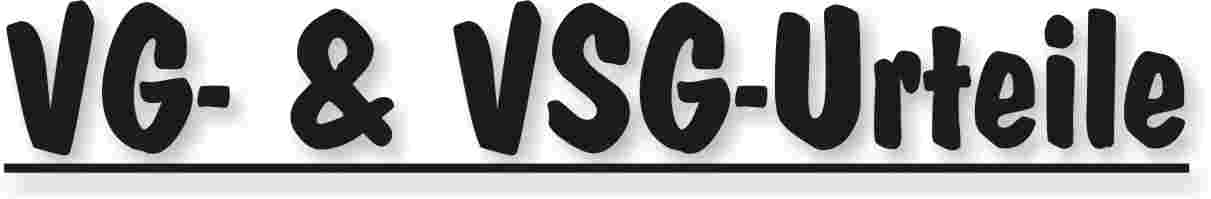 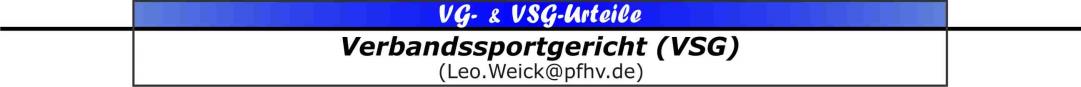 Urteil u AZ.: Nr.: 07/2014.Verfahrensabgabe durch den Verbandsjugendwart vom 08.09.2015 wegen Spielabbruchs des Turnierspieles der C-Jugendmannschaften beim Gebrüder Thomas-Gedächtnis-Turnier am 06.09.2015 zwischen TUS Heiligenstein und der HSG Lingenfeld/Schwegenheim beim Spielstand von 05:11 für die HSG Lingenfeld/Schwegenheim, durch den Trainer des TUS Heiligenstein Michael Meyer, so wie der SR-Beleidigung durch den Spieler des TUS Heiligenstein Marius Steiger nach diesem Spiel und der Verweigerung der Unterschrift auf dem Spielbericht seitens des TUS Heiligenstein.Das VSG kam am 15.09.2015 im schriftlichen Verfahren in der BesetzungLeo Weick als Vorsitzender,Regina Schönhöfer und Christian Röller als Beisitzer ,zu folgendem Urteil:Das Spiel des Gebrüder Thomas-Gedächtnis-Turniers wird gem. § 50,1,e SpO und § 19, e RO mit 2:0 Punkten und 0:0 Toren für die HSG Lingenfeld/Schwegenheim als gewonnen und für die TUS Heiligenstein als verloren gewertet.Der TUS Heiligenstein erhält wegen Spielabbruchs gem. § 25,1,4 RO eine Geldstrafe in Höhe von  50,00 EUR.Der Trainer Michael Meyer von der TUS Heiligenstein wird gem. § 3.1,f RO mit einer Geldbuße von EUR 50,-- unter Vereinshaftung des TUS Heiligenstein belegt.Der Spieler Marius Steiger wird wegen SR-Beleidigung (Regel 8:10) gem. § 17.5c RO mit einer Sperre von 2-M-Spielen ab Veröffentlichung belegt.Wegen Verweigerung der Unterschrift auf dem Spielbericht nach § 81.7 SPO erhält der TUS Heiligenstein eine Geldbuße gem. § 25.17 RO von EUR 3,00.Die Kosten des Verfahrens gehen zu Lasten des TUS Heiligenstein und des Trainers Michael Meyer unter Vereinshaftung des TUS Heiligenstein.Sachverhalt: Der Trainer Michael Meyer brach das Spiel zwischen TUS Heiligenstein und der HSG Lingenfeld/Schwegenheim nach 13 Spielminuten beim Stand von 05:11. Der Spieler Marius Steiger beleidigte beim Verlassen des Spielfeldes den Schiedsrichter Altmeier mit dem Wort Wichser. Die geforderte Unterschrift auf dem Spielbericht wurde vom TUS Heiligenstein verweigert.Begründung: Nach Auswertung aller Unterlagen, kam das VSG zu der Überzeugung, dass der MV Michael Meyer keinen Grund hatte, das Spiel abzubrechen. Auch ist der Vorwurf  gegen den Spieler Marius Steiger wegen Schiedsrichterbeleidigung und den TUS Heiligenstein wegen der Verweigerung der Unterschrift auf dem Spielbericht unbestritten. Kosten: EUR 53,00 für den TUS Heiligenstein und EUR 50,00 für den Trainer Michael Meyer unter Vereinshaftung des TUS Heiligenstein	Gebühren: EUR 10,00		zusammen: EUR 63,00 für den TUS HeiligensteinUnd EUR 50,00 für den Trainer Michael Meyer unter Vereinshaftung des TUS HeiligensteinWeick				Schönhöfer			RöllerRechtsmittelbelehrung: Siehe Seite 4 in diesem MB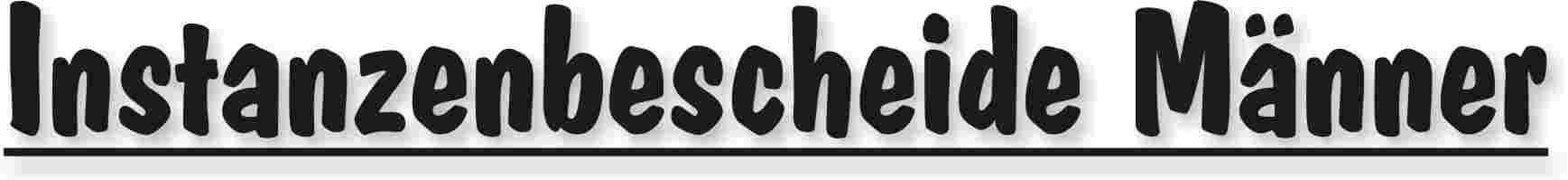 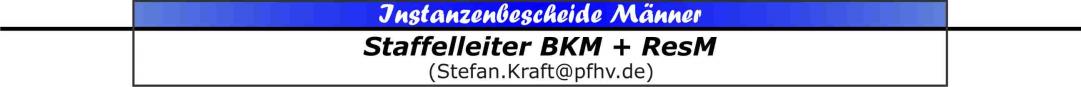 |Stefan Kraft|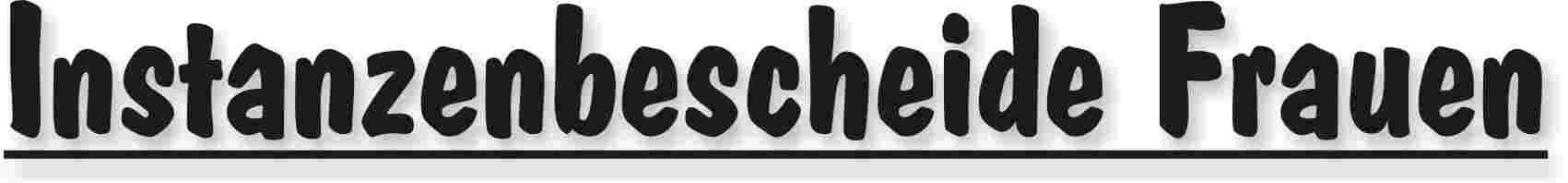 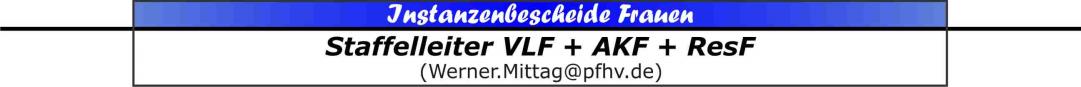 |Werner Mittag|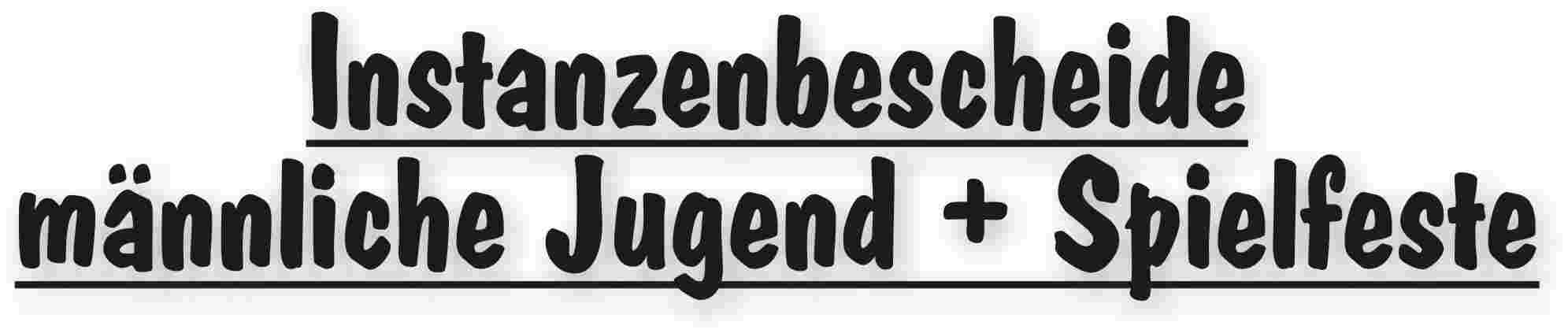 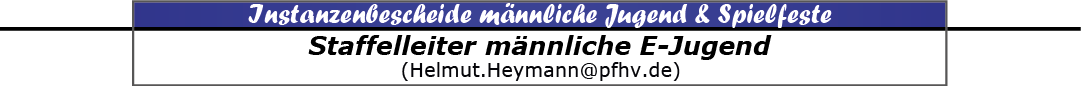 |Helmut Heymann|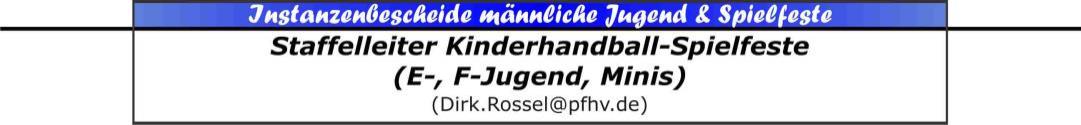 |Dirk Rossel|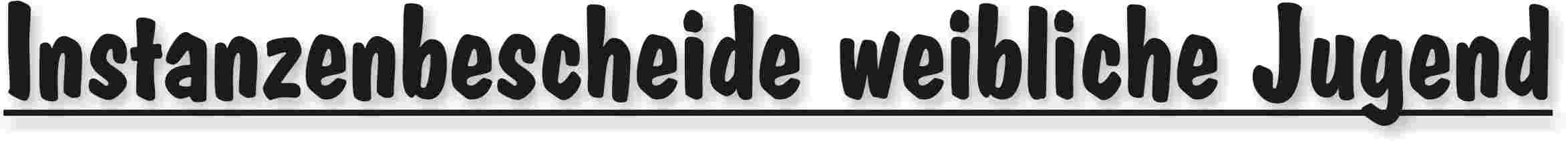 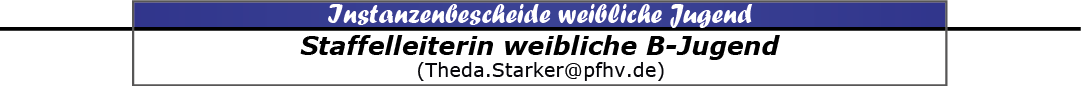 |Theda Starker|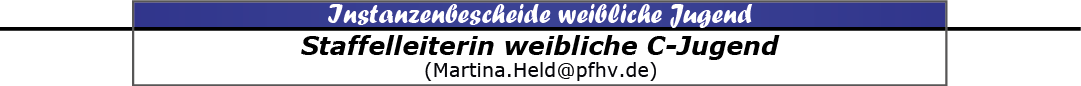 |Martina Held|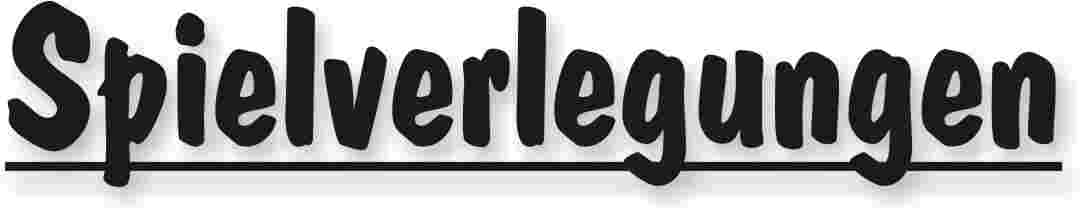 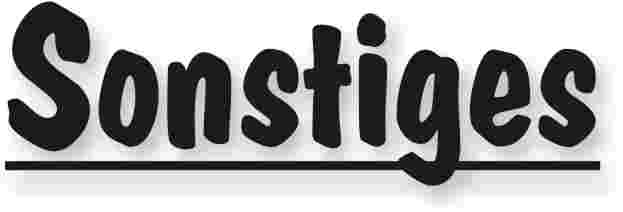 In der Queichtalhalle Offenbach sind die Duschen bis auf weiteres außer Betrieb (nicht die Umkleideräume). Zum Duschen müssen die Sportler 20 m über den Parkplatz in das Clubhaus des FSV Offenbach laufen. Bitte beachten und sich darauf einstellen! Wir bitten um Verständnis!Turnverein 1886 e. V. Offenbach- Handballabteilung - 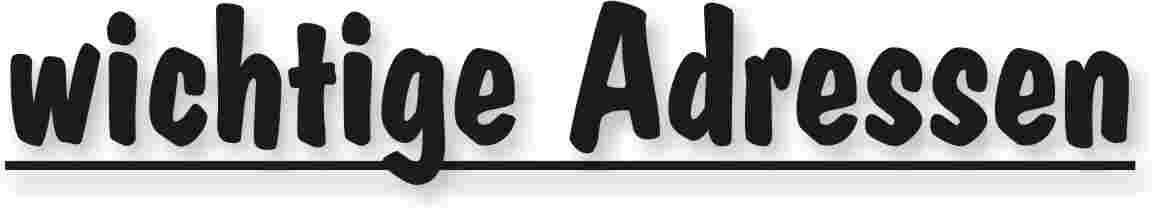 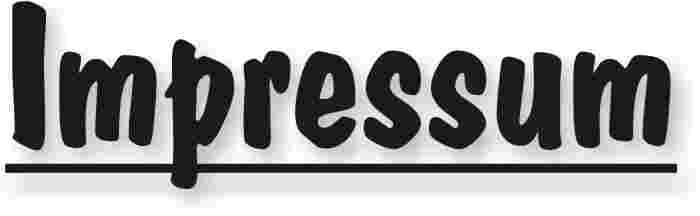 Veröffentlichung: Das Mitteilungsblatt (MB) des PfHV erscheint i.d.R. wöchentlich als online-Ausgabe. Die rechtsverbindliche Form ist das online-MB! Die gegen Aufpreis ggf. zusätzlich bestellten Print-MB sind ausschließlich ein Service. Folglich ist das Datum der online-Veröffentlichung (siehe Kopfzeile) ausschlaggebend. Das online-MB wird permanent als Download auf www.pfhv.de angeboten und satzungemäß zusätzlich versendet. Hierfür wird weiterhin der bekannte Newsletter verwendet. Achtung: Ob oder welche Adressen im Newslettersystem eingetragen werden, sprich wer das MB per Newsletter erhält, bestimmt eigenverantwortlich jeder Verein. Jeder Verein kann permanent beliebig viele E-Mail-Adressen eintragen und jederzeit wieder löschen. Den Newsletter finden Sie unter dem Direktlink: www.Newsletter.pfhv.de Verantwortung: Verantwortlich für die Zusammenstellung sind die Öffentlichkeitsbeauftragten des PfHV (Britta Flammuth & Martin Thomas), für den Inhalt der jeweilige Unterzeichner / Autor. Kosten / Abonnement / Kündigung:Mitglieder sind (§ 6 Abs. 2 der Satzung) verpflichtet, das amtliche Mitteilungsblatt (MB) digital zu beziehen, also nicht mehr auf dem Postweg. Der Jahresbezugspreis für die online-Version beträgt pro Verein pauschal 50,00 € inkl. MWSt.; es können beliebig viele Empfänger des digitalen MB ins Newslettersystem (www.Newsletter.pfhv.de) eingetragen werden. Die zusätzlich zum online-MB gegen Aufpreis bestellten Print-Exemplare können bis 15.05. zum 30.06. bzw. bis 15.11. zum 31.12. gekündigt werden. Redaktionsschluss / Meldestelle:Redaktionsschluss ist für E-Mails an die Öffentlichkeitsbeauftragten mittwochs um 17 Uhr, für Faxe/Anrufe/… an die Geschäftsstelle mittwochs um 9 Uhr. Die Öffentlichkeitsbeauftragten können nur Infos per E-Mail und in der Formatvorlage für das MB bearbeiten. Faxe/Anrufe/… bitte an die Geschäftsstelle. Bei Fragen: MBpfhv.de  oder  Geschaeftsstellepfhv.de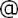 Haftungsausschluss:Bei Nichterscheinen infolge höherer Gewalt entfällt die Lieferpflicht und ein Anspruch auf Rückerstattung des Bezugspreises besteht nicht. 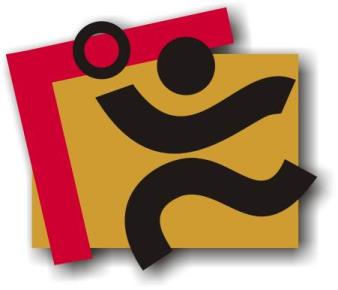 TerminkalenderSeite 3RechtsmittelbelehrungSeite 4Mitteilungen / Infos:Mitteilungen / Infos:Mitteilungen / Infos:Mitteilungen Präsidium Seite 5Mitteilungen Geschäftsstelle, ÖffentlichkeitsbeauftragteSeite 6Mitteilungen Passstelle-Mitteilungen allgemein -Mitteilungen Erdinger Alkoholfrei Pfalzpokal -Mitteilungen Männer -Mitteilungen Frauen-Mitteilungen Pfalzgas-CupSeite 8Mitteilungen männliche Jugend & SpielfesteSeite 10Mitteilungen weibliche Jugend-Mitteilungen Talentförderung Rheinland-Pfalz-AuswahlSeite 12Mitteilungen Talentförderung Pfalz-AuswahlSeite 14Mitteilungen Talentförderung Auswahlstützpunkte Pfalz-Mitteilungen Talentförderung Torwartstützpunkte Pfalz-Mitteilungen Schiedsrichter & Zeitnehmer/SekretärSeite 16Urteile:Urteile:Urteile:VG- & VSG-UrteileSeite 17Instanzenbescheide: fehlende Spielausweise-Instanzenbescheide: Männer Seite 19Instanzenbescheide: FrauenSeite 20Instanzenbescheide: männliche Jugend & SpielfesteSeite 21Instanzenbescheide: weibliche JugendSeite 24Instanzenbescheide: Schiedsrichter-Spielverlegungen Seite 26SonstigesSeite 27wichtige AdressenSeite 28ImpressumSeite 29TagDatumvonbisVeranstaltung (Pfälzer Handball-Verband)Fr18.09.1517:0020:00RLP-Auswahl: Stützpunkttraining (LLZ Haßloch) w01 17-19 h, w00 18-20 hMo21.09.1517:3020:30Auswahl (zentral): w2003 Training in Haßloch (LLZ Haßloch)Mi23.09.1517:3020:30Auswahl (zentral): m2001 Training in Haßloch (LLZ Haßloch)Mo28.09.1517:3020:30Auswahl (zentral): w2002 Training in Haßloch (LLZ Haßloch)Mo28.09.1518:00SR: Young Referee Projekt (LLZ Haßloch, Mehrzweckraum)Mi30.09.1517:3020:30Auswahl (zentral): m2002 Training in Haßloch (LLZ Haßloch)Fr02.10.1517:0020:00RLP-Auswahl: Stützpunkttraining (LLZ Haßloch) w01 17-19 h, w00 18-20 hSa03.10.15Feiertag in RLP: Tag der Deutschen EinheitSa03.10.15Pfalzgas-Cup 2015: Zwischenrunde mB und wBSo04.10.15Pfalzgas-Cup 2015: Zwischenrunde mC und wCMo05.10.1517:3020:30Auswahl (zentral): w2003 Training in Haßloch (LLZ Haßloch)Mi07.10.1517:3020:30Auswahl (zentral): m2001 Training in Haßloch (LLZ Haßloch)Fr09.10.1517:0019:00RLP-Auswahl: Stützpunkttraining (LLZ Haßloch) m99/2000Sa10.10.159:00SR: Young Referee Projekt (LLZ Haßloch, Mehrzweckraum)So11.10.15Auswahl (zentral): m2001 Tageslehrgang (LLZ Pfalzhalle)Mo12.10.1517:3020:30Auswahl (zentral): w2002 Testspiel gegen LV Baden (LLZ Haßloch)Mi14.10.1517:3020:30Auswahl (zentral): m2002 Training in Haßloch (LLZ Haßloch)Fr16.10.1517:00Präsidiumssitzung (LLZ Haßloch)Fr16.10.1517:0020:00RLP-Auswahl: Stützpunkttraining (LLZ Haßloch) w01 17-19 h, w00 18-20 hMo19.10.15Ferien Rheinland-Pfalz: Herbstferien (Beginn)Fr30.10.15Ferien Rheinland-Pfalz: Herbstferien (Ende)So01.11.15Walter-Laubersheimer-Gedächtnisturnier m2001+w2002So01.11.15Feiertag in RLP: AllerheiligenMo02.11.1517:3020:30Auswahl (zentral): w2003 Training in Haßloch (LLZ Haßloch)Mi04.11.1517:3020:30Auswahl (zentral): m2001 Training in Haßloch (LLZ Haßloch)Fr06.11.1517:0019:00RLP-Auswahl: Stützpunkttraining (LLZ Haßloch) m2000Mo09.11.1517:3020:30Auswahl (zentral): w2002 Training in Haßloch (LLZ Haßloch)Mi11.11.1517:3020:30Auswahl (zentral): m2002 Training in Haßloch (LLZ Haßloch)Fr13.11.1517:0020:00RLP-Auswahl: Stützpunkttraining (LLZ Haßloch) w01 17-19 h, w00 18-20 hSo15.11.15Festtag: VolkstrauertagMo16.11.1517:3020:30Auswahl (zentral): w2003 Training in Haßloch (LLZ Haßloch)Mi18.11.1517:3020:30Auswahl (zentral): m2001 Training in Haßloch (LLZ Haßloch)Fr20.11.1517:00Präsidiumssitzung (LLZ Haßloch)Geldstrafen, Gebühren, Unkosten aus diesem MBGeldstrafen, Gebühren und Unkosten aus Bescheiden/Urteilen aus diesem MB werden im Nachhinein vierteljährlich mit Rechnung angefordert. Aufgrund dieser MB-Veröffentlichung bitte -KEINE- Zahlung leisten!Zwischenrunde männliche B-Jugend Zwischenrunde männliche B-Jugend Zwischenrunde männliche B-Jugend Zwischenrunde männliche B-Jugend Zwischenrunde männliche B-Jugend Zwischenrunde männliche B-Jugend Zwischenrunde männliche B-Jugend Zwischenrunde männliche B-Jugend Gruppen-Erstgenannte sind AusrichterGruppen-Erstgenannte sind AusrichterGruppen-Erstgenannte sind AusrichterGruppen-Erstgenannte sind AusrichterGruppe 1:Gruppe 2:Gruppe 3:Gruppe 4:TV KirrweilerTG OggersheimSG Ott/Bell/ZeiskTuS KL-DansenbergmABCD Kandel/HerxhTSG Friesenheim HSG Lingenf/SchwegmAB Thaleischw/Waldf.SG Albersw/RanschbVTV MundenheimJSG Wörth/HagenbHR Göllheim/Eisenb 1HSG Landau/LandHR Göllheim/Eisenb 2HSG Schiff/Dudenh 1TSV IggelheimTV Hochdorf 1HSG Dudenh/Schiff 2SC Bobenheim/Roxh.Zwischenrunde weibliche B-Jugend Zwischenrunde weibliche B-Jugend Zwischenrunde weibliche B-Jugend Zwischenrunde weibliche B-Jugend Zwischenrunde weibliche B-Jugend Zwischenrunde weibliche B-Jugend Zwischenrunde weibliche B-Jugend Zwischenrunde weibliche B-Jugend Gruppen-Erstgenannte sind AusrichterGruppen-Erstgenannte sind AusrichterGruppen-Erstgenannte sind AusrichterGruppen-Erstgenannte sind AusrichterGruppe 1:Gruppe 2:Gruppe 3:Gruppe 4:SV BornheimTV ThaleischweilerJSG Mutterst/RuchhwJ 1.FC Kaisersl/Wfb 1TSV KandelTV KirrweilerHSG Dudenh/SchiffTSG Friesenheim 2TSG Friesenheim 1SG Ott/Bell/ZeiskJSG Wörth/HagenbHR Göllheim/EisenbHSG Landau/LandHSG Lingenf/SchwegTuS HeiligensteinZwischenrunde männliche C-JugendZwischenrunde männliche C-JugendZwischenrunde männliche C-JugendZwischenrunde männliche C-JugendZwischenrunde männliche C-JugendZwischenrunde männliche C-JugendZwischenrunde männliche C-JugendZwischenrunde männliche C-JugendGruppen-Erstgenannte sind AusrichterGruppen-Erstgenannte sind AusrichterGruppen-Erstgenannte sind AusrichterGruppen-Erstgenannte sind AusrichterGruppe 1:Gruppe 2:Gruppe 3:Gruppe 4:TV Hochdorf 1HSG Lingenf/SchwegTuS KL-DansenbergHSG EckbachtalTSG Friesenheim 2mABCD Kandel/HerxhTV ThaleischweilerTSG Friesenheim 1TSG HaßlochHSG Dudenh/Schiff 1SG Ott/Bell/ZeiskHR Göllheim/Eisenb 1TV OffenbachJSG Mutterst/RuchhTV Hochdorf 2VTV MundenheimTuS HeiligensteinZwischenrunde weibliche C-JugendZwischenrunde weibliche C-JugendZwischenrunde weibliche C-JugendZwischenrunde weibliche C-JugendZwischenrunde weibliche C-JugendZwischenrunde weibliche C-JugendZwischenrunde weibliche C-JugendZwischenrunde weibliche C-JugendAusrichter Gruppe 1 + 2   =  SV BornheimAusrichter Gruppe 1 + 2   =  SV BornheimAusrichter Gruppen 3 + 4  =  SG Assenh/DannstAusrichter Gruppen 3 + 4  =  SG Assenh/DannstGruppe 1Gruppe 2Gruppe 3Gruppe 4SV BornheimSG Ott/Bell/ZeiskSG Assenh/DannstTSG FriesenheimTG WaldseeHSG Landau/LandVTV MundenheimTV HochdorfHSG Lingenf/SchwegTV ThaleischweilerHR Göllheim/EisenbHSG Dudenh/SchiffAlbrecht GoudarziHaußJenneKögelKönigMüllerReichlingRogawskiSchlindweinSchneiderCarolinSaraEmilyLuisaMelissaTatjanaCelineLinaRonjaLenaLaraEckertFreitagHeidgerKögelPolszSchickSchwarzStolleTinesWilhelmWinkelhoffOserPaulineMaikeJana MariaJuleJennyLaraJanaJacquelineEmmaLuca-SophieSanjaGeldstrafen, Gebühren und Unkosten aus Bescheiden/Urteilen aus diesem MB werden im Nachhinein vierteljährlich mit Rechnung angefordert. Aufgrund dieser MB-Veröffentlichung bitte -KEINE- Zahlung leisten!Geldstrafen, Gebühren und Unkosten aus Bescheiden/Urteilen aus diesem MB werden im Nachhinein vierteljährlich mit Rechnung angefordert. Aufgrund dieser MB-Veröffentlichung bitte -KEINE- Zahlung leisten!Nr.141 – 01/15betroffenTV Dahn 3TV Dahn 3TV Dahn 3Sp-Nr.M-SpielSp-DatumLigaBKM BKM BKM GrundZurückziehen einer gemeldeten MannschaftZurückziehen einer gemeldeten MannschaftZurückziehen einer gemeldeten MannschaftZurückziehen einer gemeldeten MannschaftZurückziehen einer gemeldeten Mannschaft§§25:1, 14 ROBeweisEmail vom 15.09.15 von Michael BlankEmail vom 15.09.15 von Michael BlankEmail vom 15.09.15 von Michael BlankSperrelängstens:Geldstrafe200 €Bemer-kung:Spielverlegungen wegen Hallenleerzeiten, können bis zum 28.09.15, bei den jeweiligen Staffelleitern gemeldet werden.Spielverlegungen wegen Hallenleerzeiten, können bis zum 28.09.15, bei den jeweiligen Staffelleitern gemeldet werden.Spielverlegungen wegen Hallenleerzeiten, können bis zum 28.09.15, bei den jeweiligen Staffelleitern gemeldet werden.Gebühr5 €Bemer-kung:Spielverlegungen wegen Hallenleerzeiten, können bis zum 28.09.15, bei den jeweiligen Staffelleitern gemeldet werden.Spielverlegungen wegen Hallenleerzeiten, können bis zum 28.09.15, bei den jeweiligen Staffelleitern gemeldet werden.Spielverlegungen wegen Hallenleerzeiten, können bis zum 28.09.15, bei den jeweiligen Staffelleitern gemeldet werden.Summe205 €Bemer-kung:Spielverlegungen wegen Hallenleerzeiten, können bis zum 28.09.15, bei den jeweiligen Staffelleitern gemeldet werden.Spielverlegungen wegen Hallenleerzeiten, können bis zum 28.09.15, bei den jeweiligen Staffelleitern gemeldet werden.Spielverlegungen wegen Hallenleerzeiten, können bis zum 28.09.15, bei den jeweiligen Staffelleitern gemeldet werden.HaftenderTV DahnTV DahnTV DahnTV DahnTV DahnNr.141 – 02/15betroffenHSG Eckbachtal 3HSG Eckbachtal 3HSG Eckbachtal 3Sp-Nr.M-SpielSp-DatumLigaBKM BKM BKM GrundZurückziehen einer gemeldeten MannschaftZurückziehen einer gemeldeten MannschaftZurückziehen einer gemeldeten MannschaftZurückziehen einer gemeldeten MannschaftZurückziehen einer gemeldeten Mannschaft§§25:1, 14 ROBeweisEmail vom 08.09.15 von Arno SchuhmannEmail vom 08.09.15 von Arno SchuhmannEmail vom 08.09.15 von Arno SchuhmannSperrelängstens:Geldstrafe100 €Bemer-kung:Spielverlegungen wegen Hallenleerzeiten, können bis zum 28.09.15, bei den jeweiligen Staffelleitern gemeldet werden.Spielverlegungen wegen Hallenleerzeiten, können bis zum 28.09.15, bei den jeweiligen Staffelleitern gemeldet werden.Spielverlegungen wegen Hallenleerzeiten, können bis zum 28.09.15, bei den jeweiligen Staffelleitern gemeldet werden.Gebühr5 €Bemer-kung:Spielverlegungen wegen Hallenleerzeiten, können bis zum 28.09.15, bei den jeweiligen Staffelleitern gemeldet werden.Spielverlegungen wegen Hallenleerzeiten, können bis zum 28.09.15, bei den jeweiligen Staffelleitern gemeldet werden.Spielverlegungen wegen Hallenleerzeiten, können bis zum 28.09.15, bei den jeweiligen Staffelleitern gemeldet werden.Summe105 €Bemer-kung:Spielverlegungen wegen Hallenleerzeiten, können bis zum 28.09.15, bei den jeweiligen Staffelleitern gemeldet werden.Spielverlegungen wegen Hallenleerzeiten, können bis zum 28.09.15, bei den jeweiligen Staffelleitern gemeldet werden.Spielverlegungen wegen Hallenleerzeiten, können bis zum 28.09.15, bei den jeweiligen Staffelleitern gemeldet werden.HaftenderHSG EckbachtalHSG EckbachtalHSG EckbachtalHSG EckbachtalHSG EckbachtalNr.141 – 03/15betroffenTSV Kuhardt RESTSV Kuhardt RESTSV Kuhardt RESSp-Nr.M-SpielSp-DatumLigaBKM BKM BKM GrundZurückziehen einer gemeldeten MannschaftZurückziehen einer gemeldeten MannschaftZurückziehen einer gemeldeten MannschaftZurückziehen einer gemeldeten MannschaftZurückziehen einer gemeldeten Mannschaft§§25:1, 14 ROBeweisEmail vom 10.09.15 vom Matthias GötzEmail vom 10.09.15 vom Matthias GötzEmail vom 10.09.15 vom Matthias GötzSperrelängstens:Geldstrafe100 €Bemer-kung:Spielverlegungen wegen Hallenleerzeiten, können bis zum 28.09.15, bei den jeweiligen Staffelleitern gemeldet werden.Spielverlegungen wegen Hallenleerzeiten, können bis zum 28.09.15, bei den jeweiligen Staffelleitern gemeldet werden.Spielverlegungen wegen Hallenleerzeiten, können bis zum 28.09.15, bei den jeweiligen Staffelleitern gemeldet werden.Gebühr5 €Bemer-kung:Spielverlegungen wegen Hallenleerzeiten, können bis zum 28.09.15, bei den jeweiligen Staffelleitern gemeldet werden.Spielverlegungen wegen Hallenleerzeiten, können bis zum 28.09.15, bei den jeweiligen Staffelleitern gemeldet werden.Spielverlegungen wegen Hallenleerzeiten, können bis zum 28.09.15, bei den jeweiligen Staffelleitern gemeldet werden.Summe105 €Bemer-kung:Spielverlegungen wegen Hallenleerzeiten, können bis zum 28.09.15, bei den jeweiligen Staffelleitern gemeldet werden.Spielverlegungen wegen Hallenleerzeiten, können bis zum 28.09.15, bei den jeweiligen Staffelleitern gemeldet werden.Spielverlegungen wegen Hallenleerzeiten, können bis zum 28.09.15, bei den jeweiligen Staffelleitern gemeldet werden.HaftenderTSV KuhardtTSV KuhardtTSV KuhardtTSV KuhardtTSV KuhardtGeldstrafen, Gebühren und Unkosten aus Bescheiden/Urteilen aus diesem MB werden im Nachhinein vierteljährlich mit Rechnung angefordert. Aufgrund dieser MB-Veröffentlichung bitte -KEINE- Zahlung leisten!Nr.231-01/2015betroffenSG Asselheim-KindenheimSG Asselheim-KindenheimSG Asselheim-KindenheimSp-Nr.231 003M-SpielSG Asselh.-Kindenh.-  -  TG Waldsee 2SG Asselh.-Kindenh.-  -  TG Waldsee 2SG Asselh.-Kindenh.-  -  TG Waldsee 2Sp-Datum13.09.2015LigaAKF1AKF1AKF1GrundFehlende Ergebnismeldung- Eingabe in SISFehlende Ergebnismeldung- Eingabe in SISFehlende Ergebnismeldung- Eingabe in SISFehlende Ergebnismeldung- Eingabe in SISFehlende Ergebnismeldung- Eingabe in SIS§§Dfb 20.3.BeweisEigene Feststellung in SIS Eigene Feststellung in SIS Eigene Feststellung in SIS Sperrelängstens:Geldstrafe20 €Bemer-kung:Dat. Mo.14.09.2015 / 15.00 UhrDat. Mo.14.09.2015 / 15.00 UhrDat. Mo.14.09.2015 / 15.00 UhrGebühr10 €Bemer-kung:Dat. Mo.14.09.2015 / 15.00 UhrDat. Mo.14.09.2015 / 15.00 UhrDat. Mo.14.09.2015 / 15.00 UhrSumme30 €Bemer-kung:Dat. Mo.14.09.2015 / 15.00 UhrDat. Mo.14.09.2015 / 15.00 UhrDat. Mo.14.09.2015 / 15.00 UhrHaftenderSG Asselheim-KindenheimSG Asselheim-KindenheimSG Asselheim-KindenheimSG Asselheim-KindenheimSG Asselheim-KindenheimGeldstrafen, Gebühren und Unkosten aus Bescheiden/Urteilen aus diesem MB werden im Nachhinein vierteljährlich mit Rechnung angefordert. Aufgrund dieser MB-Veröffentlichung bitte -KEINE- Zahlung leisten!Nr.350-11/2015betroffenTV KirrweilerTV KirrweilerTV KirrweilerSp-Nr.M-SpielSp-DatumLigaJKKmE4JKKmE4JKKmE4GrundMannschaftsabmeldung vor RundenbeginnMannschaftsabmeldung vor RundenbeginnMannschaftsabmeldung vor RundenbeginnMannschaftsabmeldung vor RundenbeginnMannschaftsabmeldung vor Rundenbeginn§§25 Abs 1, Nr. 14 ROBeweise-mail Frau Heike Nickel v. 10.09.2015e-mail Frau Heike Nickel v. 10.09.2015e-mail Frau Heike Nickel v. 10.09.2015Sperrelängstens:Geldstrafe    40 €Bemer-kung:Sämtliche Spiele des TV Kirrweiler 2 sind vom Spielplan zu streichen. Spielverlegungen wegen Hallenleerzeiten aufgrund der Abmeldung des TV Kirrweiler  2 sind bis spätestens 28.09.2015 beim jeweiligen Staffelleiter zu beantragen.Sämtliche Spiele des TV Kirrweiler 2 sind vom Spielplan zu streichen. Spielverlegungen wegen Hallenleerzeiten aufgrund der Abmeldung des TV Kirrweiler  2 sind bis spätestens 28.09.2015 beim jeweiligen Staffelleiter zu beantragen.Sämtliche Spiele des TV Kirrweiler 2 sind vom Spielplan zu streichen. Spielverlegungen wegen Hallenleerzeiten aufgrund der Abmeldung des TV Kirrweiler  2 sind bis spätestens 28.09.2015 beim jeweiligen Staffelleiter zu beantragen.Gebühr    10 €Bemer-kung:Sämtliche Spiele des TV Kirrweiler 2 sind vom Spielplan zu streichen. Spielverlegungen wegen Hallenleerzeiten aufgrund der Abmeldung des TV Kirrweiler  2 sind bis spätestens 28.09.2015 beim jeweiligen Staffelleiter zu beantragen.Sämtliche Spiele des TV Kirrweiler 2 sind vom Spielplan zu streichen. Spielverlegungen wegen Hallenleerzeiten aufgrund der Abmeldung des TV Kirrweiler  2 sind bis spätestens 28.09.2015 beim jeweiligen Staffelleiter zu beantragen.Sämtliche Spiele des TV Kirrweiler 2 sind vom Spielplan zu streichen. Spielverlegungen wegen Hallenleerzeiten aufgrund der Abmeldung des TV Kirrweiler  2 sind bis spätestens 28.09.2015 beim jeweiligen Staffelleiter zu beantragen.Summe  50 €Bemer-kung:Sämtliche Spiele des TV Kirrweiler 2 sind vom Spielplan zu streichen. Spielverlegungen wegen Hallenleerzeiten aufgrund der Abmeldung des TV Kirrweiler  2 sind bis spätestens 28.09.2015 beim jeweiligen Staffelleiter zu beantragen.Sämtliche Spiele des TV Kirrweiler 2 sind vom Spielplan zu streichen. Spielverlegungen wegen Hallenleerzeiten aufgrund der Abmeldung des TV Kirrweiler  2 sind bis spätestens 28.09.2015 beim jeweiligen Staffelleiter zu beantragen.Sämtliche Spiele des TV Kirrweiler 2 sind vom Spielplan zu streichen. Spielverlegungen wegen Hallenleerzeiten aufgrund der Abmeldung des TV Kirrweiler  2 sind bis spätestens 28.09.2015 beim jeweiligen Staffelleiter zu beantragen.HaftenderTV KirrweilerTV KirrweilerTV KirrweilerTV KirrweilerTV KirrweilerNr.350-12/2015betroffenVSK NiederfeldVSK NiederfeldVSK NiederfeldSp-Nr.M-SpielSp-DatumLigaJKKmE2JKKmE2JKKmE2GrundMannschaftsabmeldung nach RundenbeginnMannschaftsabmeldung nach RundenbeginnMannschaftsabmeldung nach RundenbeginnMannschaftsabmeldung nach RundenbeginnMannschaftsabmeldung nach Rundenbeginn§§25 Abs 1, Nr. 14 ROBeweise-mail Herr Benjamin Aumann v. 13.09.2015e-mail Herr Benjamin Aumann v. 13.09.2015e-mail Herr Benjamin Aumann v. 13.09.2015Sperrelängstens:Geldstrafe    80 €Bemer-kung:Sämtliche Spiele des VSK Niederfeld sind vom Spielplan zu streichen. Spielverlegungen wegen Hallenleerzeiten aufgrund der Abmeldung des TV Kirrweiler  2 sind bis spätestens 01.10.2015 beim jeweiligen Staffelleiter zu beantragen.Sämtliche Spiele des VSK Niederfeld sind vom Spielplan zu streichen. Spielverlegungen wegen Hallenleerzeiten aufgrund der Abmeldung des TV Kirrweiler  2 sind bis spätestens 01.10.2015 beim jeweiligen Staffelleiter zu beantragen.Sämtliche Spiele des VSK Niederfeld sind vom Spielplan zu streichen. Spielverlegungen wegen Hallenleerzeiten aufgrund der Abmeldung des TV Kirrweiler  2 sind bis spätestens 01.10.2015 beim jeweiligen Staffelleiter zu beantragen.Gebühr    10 €Bemer-kung:Sämtliche Spiele des VSK Niederfeld sind vom Spielplan zu streichen. Spielverlegungen wegen Hallenleerzeiten aufgrund der Abmeldung des TV Kirrweiler  2 sind bis spätestens 01.10.2015 beim jeweiligen Staffelleiter zu beantragen.Sämtliche Spiele des VSK Niederfeld sind vom Spielplan zu streichen. Spielverlegungen wegen Hallenleerzeiten aufgrund der Abmeldung des TV Kirrweiler  2 sind bis spätestens 01.10.2015 beim jeweiligen Staffelleiter zu beantragen.Sämtliche Spiele des VSK Niederfeld sind vom Spielplan zu streichen. Spielverlegungen wegen Hallenleerzeiten aufgrund der Abmeldung des TV Kirrweiler  2 sind bis spätestens 01.10.2015 beim jeweiligen Staffelleiter zu beantragen.Summe  90 €Bemer-kung:Sämtliche Spiele des VSK Niederfeld sind vom Spielplan zu streichen. Spielverlegungen wegen Hallenleerzeiten aufgrund der Abmeldung des TV Kirrweiler  2 sind bis spätestens 01.10.2015 beim jeweiligen Staffelleiter zu beantragen.Sämtliche Spiele des VSK Niederfeld sind vom Spielplan zu streichen. Spielverlegungen wegen Hallenleerzeiten aufgrund der Abmeldung des TV Kirrweiler  2 sind bis spätestens 01.10.2015 beim jeweiligen Staffelleiter zu beantragen.Sämtliche Spiele des VSK Niederfeld sind vom Spielplan zu streichen. Spielverlegungen wegen Hallenleerzeiten aufgrund der Abmeldung des TV Kirrweiler  2 sind bis spätestens 01.10.2015 beim jeweiligen Staffelleiter zu beantragen.HaftenderVSK NiederfeldVSK NiederfeldVSK NiederfeldVSK NiederfeldVSK NiederfeldNr.350-13/2015betroffenSR Manuel Nessel TSV IggelheimSR Manuel Nessel TSV IggelheimSR Manuel Nessel TSV IggelheimSp-Nr.353004M-SpielTSV Iggelheim – JSG Mutterstadt/Ruchheim 1 TSV Iggelheim – JSG Mutterstadt/Ruchheim 1 TSV Iggelheim – JSG Mutterstadt/Ruchheim 1 Sp-Datum13.09.2015LigaJKKmE3JKKmE3JKKmE3GrundMangelhaftes Ausfüllen des SpielberichtesMangelhaftes Ausfüllen des SpielberichtesMangelhaftes Ausfüllen des SpielberichtesMangelhaftes Ausfüllen des SpielberichtesMangelhaftes Ausfüllen des Spielberichtes§§25 Abs 1, Nr. 17 ROBeweisSpielberichtsbogenSpielberichtsbogenSpielberichtsbogenSperrelängstens:Geldstrafe       3 €Bemer-kung:Fehlender Eintrag SiegerFehlender Eintrag SiegerFehlender Eintrag SiegerGebühr     10 €Bemer-kung:Fehlender Eintrag SiegerFehlender Eintrag SiegerFehlender Eintrag SiegerSumme    13 €Bemer-kung:Fehlender Eintrag SiegerFehlender Eintrag SiegerFehlender Eintrag SiegerHaftenderSR Manuel Nessel unter Vereinshaftung TSV IggelheimSR Manuel Nessel unter Vereinshaftung TSV IggelheimSR Manuel Nessel unter Vereinshaftung TSV IggelheimSR Manuel Nessel unter Vereinshaftung TSV IggelheimSR Manuel Nessel unter Vereinshaftung TSV IggelheimNr.520/01-15betroffenSV BornheimSV BornheimSV BornheimSp-Nr.M-SpielSp-DatumLigaIgel (Minis)Igel (Minis)Igel (Minis)GrundZurückziehen gemeldeter Mannschaften vor RundenbeginnZurückziehen gemeldeter Mannschaften vor RundenbeginnZurückziehen gemeldeter Mannschaften vor RundenbeginnZurückziehen gemeldeter Mannschaften vor RundenbeginnZurückziehen gemeldeter Mannschaften vor Rundenbeginn§§RO 25.1.14BeweisMail vom 13.07.2015Mail vom 13.07.2015Mail vom 13.07.2015Sperrelängstens:Geldstrafe  40 €Bemer-kung:Gebühr  10 €Bemer-kung:Summe50 €Bemer-kung:HaftenderSV BornheimSV BornheimSV BornheimSV BornheimSV BornheimNr.520/02-15betroffenHSG Eckbachtal 3HSG Eckbachtal 3HSG Eckbachtal 3Sp-Nr.M-SpielSp-DatumLigaIgel (Minis)Igel (Minis)Igel (Minis)GrundAusscheiden von Mannschaften während der MeisterschaftssaisonAusscheiden von Mannschaften während der MeisterschaftssaisonAusscheiden von Mannschaften während der MeisterschaftssaisonAusscheiden von Mannschaften während der MeisterschaftssaisonAusscheiden von Mannschaften während der Meisterschaftssaison§§RO 25.1.14BeweisMail vom 14.09.2015Mail vom 14.09.2015Mail vom 14.09.2015Sperrelängstens:Geldstrafe  80 €Bemer-kung:Gebühr  10 €Bemer-kung:Summe90 €Bemer-kung:HaftenderHSG EckbachtalHSG EckbachtalHSG EckbachtalHSG EckbachtalHSG EckbachtalNr.520/03-15betroffenHSG Eckbachtal 2HSG Eckbachtal 2HSG Eckbachtal 2Sp-Nr.M-SpielSp-DatumLigaIgel (Minis)Igel (Minis)Igel (Minis)GrundAusscheiden von Mannschaften während der MeisterschaftssaisonAusscheiden von Mannschaften während der MeisterschaftssaisonAusscheiden von Mannschaften während der MeisterschaftssaisonAusscheiden von Mannschaften während der MeisterschaftssaisonAusscheiden von Mannschaften während der Meisterschaftssaison§§RO 25.1.14BeweisMail vom 14.09.2015Mail vom 14.09.2015Mail vom 14.09.2015Sperrelängstens:Geldstrafe  80 €Bemer-kung:Gebühr  10 €Bemer-kung:Summe90 €Bemer-kung:HaftenderHSG EckbachtalHSG EckbachtalHSG EckbachtalHSG EckbachtalHSG EckbachtalNr.520/04-15betroffenSC Bobenheim-RoxheimSC Bobenheim-RoxheimSC Bobenheim-RoxheimSp-Nr.530 003M-SpielSC Bobenheim-Roxheim – Eckbacht*Göllh/EisenbSC Bobenheim-Roxheim – Eckbacht*Göllh/EisenbSC Bobenheim-Roxheim – Eckbacht*Göllh/EisenbSp-Datum12.09.2015LigaHase (F-Jugend)Hase (F-Jugend)Hase (F-Jugend)GrundSchuldhaftes Nichtantreten einer MannschaftSchuldhaftes Nichtantreten einer MannschaftSchuldhaftes Nichtantreten einer MannschaftSchuldhaftes Nichtantreten einer MannschaftSchuldhaftes Nichtantreten einer Mannschaft§§RO 25.1.1BeweisMail vom 27.08.2015Mail vom 27.08.2015Mail vom 27.08.2015Sperrelängstens:Geldstrafe  50 €Bemer-kung:Gebühr  10 €Bemer-kung:Summe60 €Bemer-kung:HaftenderSC Bobenheim-RoxheimSC Bobenheim-RoxheimSC Bobenheim-RoxheimSC Bobenheim-RoxheimSC Bobenheim-RoxheimNr.520/05-15betroffenJSG Mutterstadt/Ruchheim 2JSG Mutterstadt/Ruchheim 2JSG Mutterstadt/Ruchheim 2Sp-Nr.530 001M-SpielTV Kirrweiler – Lingenf/Schwegenh*Mutterst/Ruchh2TV Kirrweiler – Lingenf/Schwegenh*Mutterst/Ruchh2TV Kirrweiler – Lingenf/Schwegenh*Mutterst/Ruchh2Sp-Datum12.09.2015LigaHase (F-Jugend)Hase (F-Jugend)Hase (F-Jugend)GrundSchuldhaftes Nichtantreten einer MannschaftSchuldhaftes Nichtantreten einer MannschaftSchuldhaftes Nichtantreten einer MannschaftSchuldhaftes Nichtantreten einer MannschaftSchuldhaftes Nichtantreten einer Mannschaft§§RO 25.1.1BeweisChecklisteChecklisteChecklisteSperrelängstens:Geldstrafe  50 €Bemer-kung:Gebühr  10 €Bemer-kung:Summe60 €Bemer-kung:HaftenderJSG Mutterstadt/RuchheimJSG Mutterstadt/RuchheimJSG Mutterstadt/RuchheimJSG Mutterstadt/RuchheimJSG Mutterstadt/RuchheimNr.520/06-15betroffenSG Wernersberg-AnnweilerSG Wernersberg-AnnweilerSG Wernersberg-AnnweilerSp-Nr.540 002M-SpielJSG Wörth/Hagenbach 2 – Albersw/Ranschb*Wernersb/AnnwJSG Wörth/Hagenbach 2 – Albersw/Ranschb*Wernersb/AnnwJSG Wörth/Hagenbach 2 – Albersw/Ranschb*Wernersb/AnnwSp-Datum12.09.2015LigaIgel (Minis)Igel (Minis)Igel (Minis)GrundSchuldhaftes Nichtantreten einer MannschaftSchuldhaftes Nichtantreten einer MannschaftSchuldhaftes Nichtantreten einer MannschaftSchuldhaftes Nichtantreten einer MannschaftSchuldhaftes Nichtantreten einer Mannschaft§§RO 25.1.1BeweisMail vom 10.09.2015Mail vom 10.09.2015Mail vom 10.09.2015Sperrelängstens:Geldstrafe  50 €Bemer-kung:Gebühr  10 €Bemer-kung:Summe60 €Bemer-kung:HaftenderSG Wernersberg-AnnweilerSG Wernersberg-AnnweilerSG Wernersberg-AnnweilerSG Wernersberg-AnnweilerSG Wernersberg-AnnweilerGeldstrafen, Gebühren und Unkosten aus Bescheiden/Urteilen aus diesem MB werden im Nachhinein vierteljährlich mit Rechnung angefordert. Aufgrund dieser MB-Veröffentlichung bitte -KEINE- Zahlung leisten!Nr.410-08/2015betroffenJSG Mutterstadt/Ruchheim 2Sp-Nr.M-SpielSp-DatumLigaJKKwBGrundZurückziehen gemeldeter Mannschaften vor Rundenbeginn 2015/16Zurückziehen gemeldeter Mannschaften vor Rundenbeginn 2015/16Zurückziehen gemeldeter Mannschaften vor Rundenbeginn 2015/16§§25 Abs. 1Ziff. 14 ROBeweisMail JSG Mutterstadt vom 11.09.2015 Geldbuße40.- €BemerkungAlle Spiele mit Beteiligung JSG Mutterstadt / Ruchheim sind zu streichen. Spielverlegungen zu Lasten JSG Mutterstadt/Ruchheim zur Vermeidung von Hallenleerzeiten bis 29.09.15 an die jeweiligen Spielleitenden Stellen.Gebühr10.- €BemerkungAlle Spiele mit Beteiligung JSG Mutterstadt / Ruchheim sind zu streichen. Spielverlegungen zu Lasten JSG Mutterstadt/Ruchheim zur Vermeidung von Hallenleerzeiten bis 29.09.15 an die jeweiligen Spielleitenden Stellen.Summe50.- €BemerkungAlle Spiele mit Beteiligung JSG Mutterstadt / Ruchheim sind zu streichen. Spielverlegungen zu Lasten JSG Mutterstadt/Ruchheim zur Vermeidung von Hallenleerzeiten bis 29.09.15 an die jeweiligen Spielleitenden Stellen.HaftenderJSG Mutterstadt/RuchheimJSG Mutterstadt/RuchheimJSG Mutterstadt/RuchheimNr.420-07/2015BetroffenMV Jochen Huber, TV ThaleischweilerMV Jochen Huber, TV ThaleischweilerMV Jochen Huber, TV ThaleischweilerSp-Nr.420042M-SpielTV Thaleischweiler - JSG Wörth/HagenbachTV Thaleischweiler - JSG Wörth/HagenbachTV Thaleischweiler - JSG Wörth/HagenbachSp-Datum26.04.2015LigaJPLwB-RRJPLwB-RRJPLwB-RRGrundBesonders grob unsportliches Verhalten (Schiedsrichterbeleidigung)Besonders grob unsportliches Verhalten (Schiedsrichterbeleidigung)Besonders grob unsportliches Verhalten (Schiedsrichterbeleidigung)Besonders grob unsportliches Verhalten (Schiedsrichterbeleidigung)Besonders grob unsportliches Verhalten (Schiedsrichterbeleidigung)§§17/5 c)  i.V.m. 17/6 ROBeweisAngaben SR auf Spielbericht Angaben SR auf Spielbericht Angaben SR auf Spielbericht Sperre3 Spiele nach Veröffentlichung (ab 01.05.2015)3 Spiele nach Veröffentlichung (ab 01.05.2015)3 Spiele nach Veröffentlichung (ab 01.05.2015)Längstens:31.05.2015Geldstrafe50.- €BemerkungMV Jochen Huber beleidigte nach Spielende den Schiedsrichter (Regel 8:10 a). MV Jochen Huber beleidigte nach Spielende den Schiedsrichter (Regel 8:10 a). MV Jochen Huber beleidigte nach Spielende den Schiedsrichter (Regel 8:10 a). Gebühr5.- €BemerkungMV Jochen Huber beleidigte nach Spielende den Schiedsrichter (Regel 8:10 a). MV Jochen Huber beleidigte nach Spielende den Schiedsrichter (Regel 8:10 a). MV Jochen Huber beleidigte nach Spielende den Schiedsrichter (Regel 8:10 a). Summe55.- €BemerkungMV Jochen Huber beleidigte nach Spielende den Schiedsrichter (Regel 8:10 a). MV Jochen Huber beleidigte nach Spielende den Schiedsrichter (Regel 8:10 a). MV Jochen Huber beleidigte nach Spielende den Schiedsrichter (Regel 8:10 a). HaftenderMV Jochen Huber unter Vereinshaftung TV ThaleischweilerMV Jochen Huber unter Vereinshaftung TV ThaleischweilerMV Jochen Huber unter Vereinshaftung TV ThaleischweilerMV Jochen Huber unter Vereinshaftung TV ThaleischweilerMV Jochen Huber unter Vereinshaftung TV ThaleischweilerNr.430-2015-01betroffenHSG Landau/Land 2HSG Landau/Land 2HSG Landau/Land 2Sp-Nr.M-SpielSp-DatumLigaJKKwC2JKKwC2JKKwC2GrundZurückziehen gemeldeter Mannschaften vor RundenbeginnZurückziehen gemeldeter Mannschaften vor RundenbeginnZurückziehen gemeldeter Mannschaften vor RundenbeginnZurückziehen gemeldeter Mannschaften vor RundenbeginnZurückziehen gemeldeter Mannschaften vor Rundenbeginn§§RO §25.1.14BeweisMail von Volker Steiner am 10.09.15Mail von Volker Steiner am 10.09.15Mail von Volker Steiner am 10.09.15Sperrelängstens:Geldstrafe40 €Bemer-kung:Spielverlegungen wegen Hallenleerzeiten können bis zum 04.10.15 geltend gemacht werden.Spielverlegungen wegen Hallenleerzeiten können bis zum 04.10.15 geltend gemacht werden.Spielverlegungen wegen Hallenleerzeiten können bis zum 04.10.15 geltend gemacht werden.Gebühr10 €Bemer-kung:Spielverlegungen wegen Hallenleerzeiten können bis zum 04.10.15 geltend gemacht werden.Spielverlegungen wegen Hallenleerzeiten können bis zum 04.10.15 geltend gemacht werden.Spielverlegungen wegen Hallenleerzeiten können bis zum 04.10.15 geltend gemacht werden.Summe50 €Bemer-kung:Spielverlegungen wegen Hallenleerzeiten können bis zum 04.10.15 geltend gemacht werden.Spielverlegungen wegen Hallenleerzeiten können bis zum 04.10.15 geltend gemacht werden.Spielverlegungen wegen Hallenleerzeiten können bis zum 04.10.15 geltend gemacht werden.HaftenderHSG Landau/LandHSG Landau/LandHSG Landau/LandHSG Landau/LandHSG Landau/LandAlters-klasseStaffelSpiel-Nr.neu
Datumneu
Uhrzeitneu
HalleHeimGastGebühr für VereinGebühr
(A,B,...)mAJPLmA31000420.12.1516:00016SG Ottersh/Bellh/ZeiskHSG EckbachtalHSG EckbachtalAmCJPLmC33000514.10.1518:45110HSG Lingenfeld/SchwegenhJSG Mutterstadt/RuchheimJSG Mutterst/RuchhAmCJKKmC233200620.09.1515:15020JSG Landau/LandmABCD Kandel/HerxheimJSG Landau LandAmEJKKME435300511.10.1511:00 Uhr110HSG Lingenfeld/SchwegenheimTSV KandelTSV KandelCmEJKKME235200212.09.1515:00 Uhr176HSG Dudenhofen/Schifferstadt 1TV RheingönheimHSG Dudenhofen/SchifferstadtEmEJKKME235400110.10.1512:45 Uhr030TV DahnSG Albersweiler/RanschbachSG Albersweiler/RanschbachCmEJKKME135100420.09.1512:30 Uhr032HSG EckbachtalMJ 1. FC/TSG KaiserslauternHSG EckbachtalCmFHase53005623.01.1611:00042HR Göllheim-EisenbergJSG Mutt/Ruch 1/TG OggersHR Göllheim-EisenbergCwBJKKwB42100514.10.1519:00065wABC Bob-Rox/Ass/KindwJ 1.FCK/WfbwABC Bob-Rox-A/KAwEJKKWE145100112.09.1515:00 Uhr033HSC Dudenhofen/SchifferstadtTSG FriesenheimHSG Dudenhofen/SchifferstadtEwEJKKWE145101021.11.1515:00 Uhr055HSG EckbachtalTuS NeuhofenSKG Grethen Hallenleerzeit Abmeldung JmECFriedhelm Jakob(Präsident)Achim Hammer(Vizepräsident Organisation & Entwicklung)Siegmundweg 5, 67069 LudwigshafenE-Mail: Friedhelm.Jakobpfhv.deTel.: 0621 - 68585354Mobil: 0171 - 9523880Fax: 0621 - 68554107Ostpreußenstraße 16, 67165 WaldseeE-Mail: Achim.Hammerpfhv.deTel.:  06236 - 1833Josef Lerch(Vizepräsident Spieltechnik)Manfred Köllermeyer(Vizepräsident Recht)Theodor-Heuss-Str. 17,  76877 Offenbach E-Mail: Josef.Lerchpfhv.deTel.:  06348 - 7100Mobil: 0170 - 7526586Fax:  06348 - 7846Mozartstr. 15, 66976 RodalbenE-Mail: Manfred.Koellermeyer@pfhv.deTel.: 06331-10286Mobil: 0176-55044051Fax: 06331-75544Christl Laubersheimer(Vizepräsidentin Jugend)Adolf Eiswirth(Vizepräsident Finanzen)Im Kirchfeld 11, 67435 NeustadtE-Mail: Christl.Laubersheimerpfhv.deTel:  06327 - 9769877Fax: 06327 - 9769878Schraudolphstr. 13, 67354 Römerberg E-Mail: Adolf.Eiswirthpfhv.deTel.:  06232 - 84945Fax:  06232 - 7359808Rainer Krebs(Vizepräsident Lehrwesen)Marcus Altmann(Schiedsrichterwart)Dr.-Rieth-Str. 9, 67354 RömerbergE-Mail: Rainer.Krebspfhv.deTel.:  06232 - 74418Lungestr. 4,  67063 Ludwigshafen E-Mail: Marcus.Altmannpfhv.deMobil: 0173 - 2735857Norbert Diemer(Männerwart)Manfred Nöther(Frauenwart)Hinterstr. 92, 67245 LambsheimE-Mail: Norbert.Diemerpfhv.deTel:  06233 - 53131 Mobil: 0177 - 2360619Fax: 06233- 3534183 Im Vogelsang 75, 76829 LandauE-Mail: Manfred.Noetherpfhv.deTel.:  06341 - 83690Rolf Starker(Verbandsjugendwart männlich)Martina Benz(Verbandsjugendwartin weiblich)Kettelerstr. 7, 67165 WaldseeE-Mail: Rolf.Starkerpfhv.deTel:  06236 - 415318Fax: 06236 - 415319Birnbaumweg 1, 76756 BellheimE-Mail: Martina.Benzpfhv.deMobil: 0177-3312712Sandra Hagedorn(Geschäftsstelle)Ewald Brenner(Passstelle)Pfälzer Handball-VerbandAm Pfalzplatz 11, 67454 HaßlochE-Mail: Geschaeftsstellepfhv.deTel.: 06324 - 981068Fax: 06324 - 82291Weinbietstr. 9, 67259 HeuchelheimE-Mail: Ewald.Brennerpfhv.deTel.: 06238 - 929219Mobil: 0171 - 4753334Fax: 06238 - 4529